T.CUşak ÜniversitesiGüzel Sanatlar Fakültesi2021-2022 Eğitim-Öğretim Yılı Özel Yetenek SınavınaÖğrenci Alımı ve Sınav Uygulama EsaslarıBölüm ve öğrenci sayısıMADDE 1- (1)Üniversitemiz Güzel Sanatlar Fakültesine bağlı Seramik, Geleneksel Türk Sanatları, Resim ve Moda Tasarımı bölümlerine COVİD- 19 Pandemisi nedeni ile kontenjanlar eksik kaldığı için 2021-2022 Eğitim-Öğretim Yılı için 2021-Yükseköğretim Kurumları Sınavı (YKS), Temel Yeterlilik Testi (TYT) puanı ve Özel Yetenek Sınavı ile eksik kalan  kontenjan sayısı kadar  öğrenci alınacaktır.Ön kayıt bilgileriMADDE 2- (1) Adaylar “Özel Yetenek Sınavı” başvuru işlemlerini 07 Eylül 2021-14 Eylül 2021 tarihleri arasında internet ortamında ilan edilen ilgili web adresinden yapacaklardır. Şahsen ve posta yolu ile yapılan başvurular kabul edilmeyecektir.(2) Başvuru sayfasında istenilen bilgi ve formlar sisteme girilip, taranıp yüklendikten sonra kaydet butonu tıklanarak kayıt işlemi tamamlanacak ve yazdır butonu tıklanarak girilmiş olan bilgilerin dökümünü gösteren çıktı alınacaktır. (Ön kayıt işlemleri ile ilgili detaylı bilgi için “Ön Kayıt İşlemleri Kılavuzuna bakınız) Ön kayıt işlemleri sırasında eklenen belgelerin yanlış, eksik, okunaklı olmaması durumunda oluşabilecek aksaklıklar adayların sorumluluğundadır. Bu adayların kayıtları geçersiz sayılacaktır.(3) Alınmış olan çıktı sınava giriş belgesi olarak kullanılacak ve sınav sonrasında Fakülte Dekanlığında kalacaktır. İnternet çıktısındaki bilgi ve belgelerin doğruluğundan aday sorumludur. Adayların başvuru bilgi ve belgelerinde gerçeği yansıtmayan herhangi bir durum görüldüğünde, aday sınavı kazanmış olsa dahi, sınavı iptal edilerek hakkında kanuni işlem yapılması yoluna gidilecektir. Ön kayıt bilgileri ve belgelerinin kesin kayıt esnasında ibraz edilmesi gerekmektedir.   (4) Özel Yetenek Sınavlarına katılabilmek için, adayların Yükseköğretim Kurumları Sınavı’na girmeleri ve TYT puanının 150 ve üzeri (engelli öğrenciler için 100 ve üzeri) olması gerekir. (5) Merkezi yerleştirme ile herhangi bir Yükseköğretim Programına yerleştirilen veya diğer Üniversite Yetenek Sınavlarına katılan adaylar da sınava başvurabilirler.(6) 2021- YKS kılavuzunda belirtilen ilke ve kurallar ile uygulanabilecek bütün konular, Özel Yetenek Sınavı ön kayıt ve kesin kayıt işlemleri için de geçerlidir.(7) Adaylar birden fazla bölüm tercihi yapabilecektir. Adayların başarı sıralamasında adayın aldığı genel puan ve tercih sıralaması dikkate alınacaktır.İnternet üzerinden yapılacak başvuru sırasında gereken belgelerMADDE 3- (1) İnternet üzerinden yapılan başvurularda,a) Özel Yetenek Sınavı’nın yapıldığı yılın Yükseköğretim Öğretim Sınavı Kılavuzu’nda belirtilen sınav sonuç belgesi.b) TC Kimlik Belgesi.(Kimlik Belgesinde TC Kimlik Numarası yazılı olmalıdır)c) Lise Diploması ve Öğrenci Belgesi.(Herhangi bir Yükseköğretim Kurumuna kayıtlı öğrenciler bağlı bulunduğu üniversite tarafından aslı gibidir onaylı belge sunmalıdır)ç) Lise Diploması ya da Geçici Mezuniyet Belgesi.(Aslı gibidir onaylı olmalıdır.)d) Özel Yetenek Sınavı’nın yapıldığı yılın Yükseköğretim Öğretim Sınavı Kılavuzu’nda belirtilen sınav sonuç belgesi.(Belge yanındaki kutucuğa TYT ve OBP Puanı yazılmalıdır)e) Vesikalık fotoğraf.(Sisteme yüklenecek olan fotoğraf son altı ay içinde çekilmiş ve adayı kolayca tanıtabilecek şekilde cepheden çekilmiş olmalıdır.)f) Engelli adaylar (YKS kılavuzunda detayları belirtilen engel durumu olanlar)  için “Engelli Sağlık Kurulu Raporu” sisteme yüklemeleri gereklidir.Bölüm ve tercih belirlemeMADDE 4- (1) Başvuru aşamasında adaylar Fakültenin bütün bölümlerine ön kayıt yaptırabilirler. Adaylar ön kayıtta tercihlerini sırasıyla numara vererek yapmalıdırlar. (Kesin kayıt döneminde adayların ön kayıt sırasında yapmış oldukları bölüm tercih sıralaması dikkate alınacaktır.)(2) Bir bölüme kesin kaydını yaptıran aday başka bir bölüme kayıt yaptıramaz. Yetenek sınavı, sınav tarihi ve yeriMADDE 5- (1) Sınav 15 Eylül 2021 Çarşamba günü saat 13.00’da Güzel Sanatlar Fakültesinde yapılacaktır.	(2) Adayların sınav başlamadan bir saat önceden sınav malzemeleri ile birlikte sınav salonu önünde hazır bulunmaları gerekmektedir.Sınavlara girebilmek için gerekli malzeme ve belgelerMADDE 6- (1) Sınava girebilmek için gerekli malzeme ve belgeler,a)Kurşun kalem, silgi, kalemtıraş ve 50x70 cm boyutlarında altlık.b) Ön kayıt işlemleri bitiminden sonra sistemin vermiş olduğu çıktı.(Ön Kayıt Belgesi)c) 2021 Yılı Yükseköğretim Kurumları Sınavı Kılavuzu’nda beyan edilen kimlik belgeleri.Sınavda uyulması gereken kurallarMADDE 7- (1)Adayların sınav başlamadan bir saat önceden sınav yerinde hazır bulunmaları gereklidir.(2) Sınav başlatıldıktan 30 dakika sonra gelen adaylar sınava alınmazlar. Ayrıca adayların sınav başlatıldıktan sonra ilk 40 dakika içinde sınav salonundan dışarı çıkmaları kesinlikle yasaktır.(3) Salon başkanlarınca sınav soruları adaylara yüksek sesle okunur. Bunun haricinde görevliler sınav süresince herhangi bir açıklama ve yorum yapamazlar. Gerekli açıklamalar salon başkanınca adaylara duyurulur.(4) Sınav kağıdında öğrenci kimlik bilgileri doldurulacak alan dışında kimliğini ortaya çıkaracak imza, sembol vb. olması durumunda o adayın sınavı geçersiz sayılır.(5) Adaylar, cep telefonu, çağrı cihazı, telsiz, cep bilgisayarı, FM mikrofonu, ses kaydedici veya naklediciler, MP3 player, CD çalar, saat fonksiyonu dışında işlevi bulunan saat vb. her türlü bilgisayar özelliği olan cihazlarla, silah ve benzeri eşyalarla sınava giremezler.(6) Sınavda konuşmak, silgi ve kalemtıraş alışverişi yapmak, yer değiştirmek, kulaklıkla herhangi bir şey dinlemek, dikkat çekici bir şekilde bir şeyler yiyip içmek, sınav huzurunu bozucu davranışlarda bulunmak yasaktır.(7)Sınav sırasında, sınav kurallarına ve görevlilerin uyarılarına uymayan adaylar sınav salonundan çıkartılırlar. Bu durumda adayın sınavı iptal edilir.	Yetenek sınavının yapılış usul ve esaslarıMADDE 8- (1) Güzel Sanatlar Fakültesi Giriş Sınavlarına başvuran adaylar, tek aşamalı sınav ile değerlendirilir.(2) Sınava giren adaylara “ Sınav Değerlendirme Jürisi” tarafından hazırlanan desen veya imgesel veya yarı imgesel kurgulama çalışmalarından biri yaptırılır. (3) Sınav kâğıdı 50X70 cm’dir. Sınavdan önce adaylara dağıtılacaktır.(4) Sınav 100 tam puan üzerinden değerlendirilir, 49 ve altında puan alanlar başarısız sayılır.Adayların bölüm ve ana sanat dallarına yerleştirmeye esas olan puan hesaplamalarıMADDE 9- (1)Adayın Yetenek Sınavında almış olduğu puana Özel Yetenek Sınav Puanı (ÖYSP) denilir. (2) Özel Yetenek Sınavına giren adayların Orta Öğretim Başarı Puanları (OBP) ÖSYM’nin internet adresinden 2021-YKS sonuçları açıklandıktan sonra elde edilir.(3)Değerlendirmede bu puan (ÖYSP) 2021 Yükseköğretim Kurumları Sınavı (YKS)  Kılavuzu’nda yer alan “ Özel Yetenek Sınavı ile Seçme Yöntemi” başlıkları altında verilen esaslar çerçevesinde ÖYSP Standart Puanı (ÖYSP-SP)’na dönüştürülür.(4)Yerleştirmeye esas olan puanın hesaplanması için aşağıdaki üç puan belli ağırlıklarla çarpılarak toplamı alınacaktır:a)ÖYSP Standart Puanı (ÖYSP-SP),b)Orta Öğretim Başarı Puanı,c)2021- TYT Puanı (TYT-P), (5) Özel Yetenek Sınavı Puanının (ÖYSP) ağırlıklandırmaya girebilmesi için bu puanların standart puanlara çevrilmesi gerekir. ÖYSP’lerin standart puana çevrilmesi için önce ÖYSP dağılımının ortalaması ve standart sapması hesaplanacak, daha sonra da her aday için aşağıdaki formül kullanılarak ÖYSP Standart Puanı hesaplanacaktır.	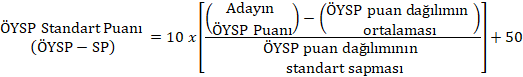 Bu durumda her adayın bir ÖYSP Standart Puanı (ÖYSP-SP) olacaktır. ÖYSP-SP dağılımının ortalaması 50, standart sapması 10’dur.(6)Yerleştirmeye esas olacak puan (Yerleştirme puanı=YP) aşağıdaki formül kullanılarak hesaplanacaktır.a) Aday aynı alandan geliyorsa (30/03/2012 tarihi itibarıyla bir mesleğe yönelik program uygulayan ortaöğretim kurumlarından mezun olan veya belirtilen tarih ve öncesinde öğrenim görmekte olan öğrenciler için uygulanacaktır. İlgili ortaöğretim kurumuna 30/03/2012 tarihinden sonra kayıt olan adaylar için uygulanmayacaktır);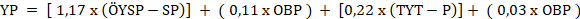 b) Aday diğer alanlardan geliyorsa;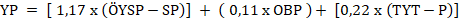 (7) 2020-YKS puanları ile bir yükseköğretim programına yerleştirilen veya özel yetenek sınavı sonucu kayıt olan adayların ortaöğretim puanlarına ilişkin katsayıları yarıya düşürülecektir. (8) Adayların yerleştirme puanları en yüksek puandan başlamak üzere sıralanır. Puanların eşitliği durumunda, ÖYSP puanı yüksek olan adaya öncelik tanınır. Eşitlik bozulmazsa sırasıyla YGS Puanı ve Ağırlıklı Orta Öğretim Başarı Puanına göre sıralama yapılır.Sınav sonuçlarının duyurulmasıMADDE 10- (1) Özel Yetenek Sınavı sonuçları, 15 Eylül 2021 Çarşamba günü saat 16.00’dan sonra Dekanlık tarafından Fakülte duyuru panosu ve/veya Uşak Üniversitesi web sitesi (http://www.usak.edu.tr/) ve/veya Uşak Üniversitesi Güzel Sanatlar Fakültesi web sitesinde (http://gsf.usak.edu.tr/) duyurulacaktır.(3) Sınav sonuçları adaylara ayrıca bildirilmez.Sınava itirazMADDE 11- (1)  Sınavı sonucuna 16 Eylül 2021 Perşembe günü, 10:00-15:00 saatleri arasında itiraz edebilir (2) İtirazlar konu ile ilgili bir dilekçe ile Sınav İtiraz Komisyonuna yapılır.(3) Sınav İtiraz Komisyonu Sınav Değerlendirme jüri üyelerinden oluşur. Sınav komisyonu itirazları inceler ve sonuca bağlar.(4) Adayların yerleştirme puanlarının hesaplanmasında kullanılan bilgilere sonradan yapılan itirazlar kabul edilmez.Kesin kayıt işlemleri MADDE 12- (1) Özel Yetenek Sınavı’nı kazanan asil adayların kesin kayıtları Uşak Üniversitesi Güzel Sanatlar Fakültesi Öğrenci İşleri Birimi tarafından, 17 Eylül 2021 Cuma günü mesai saatleri içerisinde yapılacaktır.(2) Kesin kayıt tarihlerinde herhangi bir nedenle kaydını yaptırmayan asil adaylar, asil olarak kayıt yaptırma haklarını kaybetmiş olurlar ve bunların yerine yedek adaylardan kayıt yapılır.Kesin kayıt için gerekli belgeler:MADDE 13- (1) Özel Yetenek Sınavı’nın yapıldığı yılın Yükseköğretim Öğretim Sınavı Kılavuzu’nda belirtilen sınav sonuç belgesi.(2) Lise diploması ya da yeni tarihli Geçici Mezuniyet Belgesi.(Aslının ibrazı zorunludur)(3) Adayı kolaylıkla tanıyabilecek şekilde son altı ay içerisinde cepheden çekilmiş 6 adet 4.5 x  boyutunda vesikalık fotoğraf,(4)Engelli adaylar (YKS kılavuzunda detayları belirtilen engel durumu olanlar) için “Engelli Sağlık Kurulu Raporu”(5) TC Kimlik Belgesi(Aslının ibrazı zorunludur.)(6) Ayrıca Uşak Üniversitesi tarafından ilan edilen diğer belgelerYedek kayıt işlemleriMADDE 14- (1) Kesin kayıt tarihlerinde herhangi bir nedenle kaydını yaptırmayan asil adaylar asil olarak kayıt yaptırma haklarını kaybetmiş olurlar. Boş kalan kontenjanlara Güzel Sanatlar Fakültesi Öğrenci İşleri Birimi tarafından yedek aday listesinden kayıt yapılır.(2) Boş kalan kontenjanlara yedek listedeki adaylardan tercih ve sıralama sistemine göre kesin kayıt yapılır.(3) Asil aday listesinden kaydını yaptıran ancak asil veya yedek kayıt işlemleri devam ederken kaydını geri alan adaylar yerine de yedek aday listesinden yedek aday kayıt tarihleri içerisinde olmak üzere kayıt yapılabilir.(4) Yedek liste kontenjanlarını adaylar fakültenin ilan panosundan ve/veya internetten takip etmelidirler. Kayıt sırası gelen aday belirtilen tarihte kaydını yaptırmaz ise kayıt hakkını kaybetmiş olur.(5) Boş kalan kontenjanlar için 21 Eylül 2021 tarihlerinde 08.30-15.00 saatleri içerisinde asil ve yedek listeden kayıt yaptırmaya hak kazanıp süresinde kayıt yaptırmayan adaylar da dahil olmak üzere ön başvuru dilekçeleri alınacaktır. Eksik kalan kontenjanlara yedek listeden alımlar devam edecektir.(Bu tarihlerde, puan sıralamasında ilk sırada yer alan adayların gelmesi durumunda kesin kayıtları yapılacaktır.)(6) Belirlenen tarihlerde halen kontenjanların eksik kalması durumunda yedek listeden puan ve tercih esasına göre yerleştirmeye devam edilir. (7) Boş kalan kontenjanlara ön başvuru yapan adayların, yerleştirme puanları önceliklerine göre kesin kayıtları yapılacaktır.(8) Başvuran adaylar Uşak Üniversitesi Güzel Sanatlar Fakültesi Özel Yetenek Sınavı’na Öğrenci Alımı ve Sınav Uygulama Esaslarında yazılı olan tüm koşulları kabul etmiş sayılır.TarihSaat1. Yedek Liste İlanı     17 Eylül 2021 18:00’dan sonra1. Yedek Liste Kesin Kayıt20 Eylül 202108:30 – 17:30Genel Yedek Liste İlanı20 Eylül 202118:00’dan sonraGenel Yedek Liste Ön Başvuru21  Eylül 202108:30 – 15:00Genel Yedek Liste Ön Başvuru Sonuçları21 Eylül 202117:00’dan sonraGenel Yedek Liste Kesin Kayıt22 Eylül 202108:30 – 17:30